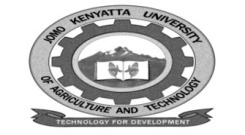 W1-2-60-1-6JOMO KENYATTA UNIVERSITY OF AGRICULTURE AND TECHNOLOGYUNIVERSITY EXAMINATIONS 2021/2022YEAR 3 SEMESTER 2 EXAMINATION FOR THE DEGREE OF BACHELOR OF SCIENCE IN ENVIRONMENTAL HORTICULTURE AND LANDSCAPE TECHNOLOGYAHL 2304: ARBORICULTURE   DATE: DECEMBER 2021                                                                                         TIME: 2 HOURSINSTRUCTIONS:  Answer Question One and Any Other TWO QuestionsQUESTION ONE (30 MARKS) Arboriculture plays a big role in improving urban environment. Discuss                  (8 marks)Briefly explain the main goals of Arboriculture under urban context                        (3 marks)With illustration, describe the role of xylem in the response to damages/injuries in trees                                                                                                                                     (8 marks)Trees with codominant stems vary in structural weakness. Explain                           (8 marks)Describe how you can protect tree root from damaging hard structures like pavement                                                                                                                                      (3 marks)QUESTION TWO (20 MARKS)   Giving relevant plant examples, explain how to select tree for; Streets                                                                                                              (3 marks)Botanical gardens                                                                                            (3 marks)Screens                                                                                                             (3 marks)Explain ‘above ground’ site attributes to consider when selecting tree species for your landscaping job                                                                                                            (8 marks)Describe how vines maintain upright growth                                                              (3 marks)QUESTION THREE (20 MARKS)	A client asked you to plant and maintain his commercial landscape; Detail established and maintenance of the following landscape featureEspalier                                                                                                         (3.5 marks)Arbor                                                                                                               (3 marks)Topiary                                                                                                         (3.5 marks)Illustrate how you would improve plant survival in areas with poor drainage           (4 marks)Explain the types of tree branch pruning cuts you would be carrying out                  (6 marks)QUESTION FOUR (20 MARKS)	You established your plants nursery in a competitive location in Nairobi County;How and why will you carry out structural pruning for your tree seedlings             (10 marks)Explain to your clients how to select good quality planting materials                      (10 marks)